Name:                                                 Weekly Homework Sheet for February 13-17, 2017                         My WorkMondayTuesdayWednesdayThursdayWhat is the VALUE of the underlined digit?3,000.483    2,849,008 Write 1,003.498 in each form.
Word: Expanded: Round 189,039 to the nearest…100:  
1,000: 
10,000:  Compare the numbers using >, <, or =.389,029 ____ 389,2903.400 ____3.290Find the quotient.
3,928 ÷ 6Find the sum.49.388 + 65.5Find the difference.34.09 – 2.495    Find the product.5,495 x 6 +                _  Find the GCF of 32 and 24. +              _ 
Find the least common multiple of 6 and 4.Solve.  x  4 =Solve.5  x   =Solve.  x  3 =Solve.7  x   =Maria has a set of 10 index cards.  Each index card is 3 ½ inches long.  She he was to lay the index cards in one long row, how long would the row be?Every day Kaylee eats 1/8 pound of blueberries.  If she does this for 9 days, How many pounds of blueberries will have eaten?In Mrs. Whitehead’s class 1/6 of the students received A’s and 2/6 of the students received B’s.  What fraction of the students received either A’s or B’s?A grub crawled 3 3/5 inches. After resting for a minute, it crawled another 2 1/5 inches.  How many inches did the grub crawl all together?Use >, <, or = to compare the decimals below? Write the decimal on the line.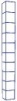 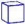  _____       ______Place the following decimals on the number line below ordering them from least to greatest.  2.35     2.89    2.41     2.07     2.63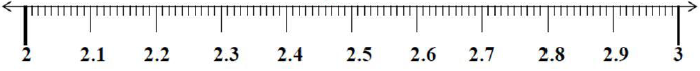 Place the following decimals on the number line below ordering them from least to greatest.  2.35     2.89    2.41     2.07     2.63Order the decimals from least to greatest.0.45     0.6    0.37    0.09MondayTuesdayWednesdayThursday